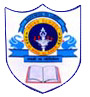      INDIAN SCHOOL AL WADI AL KABIR          DEPARTMENT OF SOCIAL SCIENCEHOLIDAY HOMEWORK -2018-19CIVICS- URBAN LIVELIHOODClass VI                                                                                                 Max: Marks: 5                                                 In the chapter ‘Urban Livelihood’, you have read about Nirmala, a casual worker, who works in a factory and Sudha, regular worker, who works in an office as a Marketing Manager. Trace out the differences in their working environment in the following areas-salary-security of their job-job benefits-holidays-working hours.SudhaNirmala